Peroxid vodíkuPracovní list je určen pro žáky 2. stupně ZŠ a žáky SŠ. Jeho cílem je získat základní informace o peroxidu vodíku.Pokus: Peroxid vodíku a krev________________________________________________________Označ správnou odpověď.Co se stane s peroxidem vodíku, když přijde do styku s krví?Zbarví se do modra.Bude se rozkládat za vzniku pěny.Dojde k endotermické reakci.Na základě obrázku odpověz na otázku.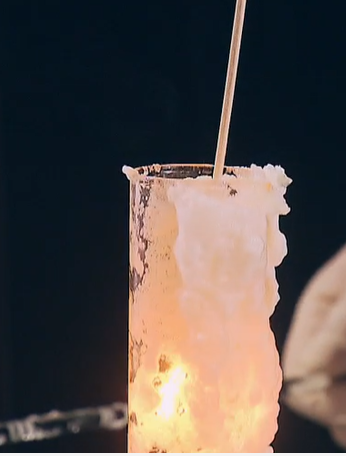 V předchozím pokusu reagoval peroxid vodíku s krví. Co se stane, vložíme-li doutnající špejli do odměrného válce?……………………………………………………….Jak se jmenuje enzym obsažený v krvi, který rozkládá peroxid vodíku?…………………………………………….Doplň pravou stranu chemické rovnice.H2O2    →    ……    +    ……Urči, zda je v následující reakci peroxid vodíku oxidačním, nebo redukčním činidlem.KI   +    H2O2    +   H2SO4      →   I2    +    K2SO4   +   H2O.Co jsem se touto aktivitou naučil(a):………………………………………………………………………………………………………………………………………………………………………………………………………………………………………………………………………………………………………………………………………………………………………